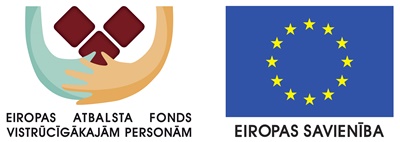 Papildpasākumi 2020. gadāPapildpasākumi 2020. gada 1. ceturksnīPapildpasākumi 2020. gada 2.  ceturksnīPapildpasākumi 2020. gada 3. ceturksnīPapildpasākumi 2020. gada 4. ceturksnīDatumsPapildpasākumsVieta Laiks15.01.2020.“Pašizziņas grupas nodarbība”Kādēļ nepieciešams ievērot uzvedības noteikumus sabiedriskās vietās!Sociālā dienesta higiēnas centrā Zemgales iela 31, Olainē.14.00 – 15.0019.02.2020.“Veselīga dzīvesveida skola”Kādēļ nepieciešams ievērot personīgo higiēnu!Sociālā dienesta higiēnas centrā Zemgales iela 31, Olainē.14.00 – 15.0018.03.2020.“Socializēšanās pasākums”Ekskursija uz Vecrīgu!Pulcēšanās Sociālā dienesta higiēnas centrā Zemgales iela 31, Olainē.13.00 – 18.00DatumsPapildpasākumsVieta Laiks15.04.2020.“Pašizziņas grupas nodarbība”Mana laimīgā nākotne – plānu vizualizā-cija ar mākslas terapijas metodēm!Sociālā dienesta higiēnas centrā Zemgales iela 31, Olainē.14.00 – 15.0020.05.2020.“Veselīga dzīvesveida skola”Veselīgas fiziskās aktivitātes un to nepieciešamība ikdienā!Sociālā dienesta higiēnas centrā Zemgales iela 31, Olainē.14.00 – 15.0017.06.2020.“Socializēšanās pasākums”Ekskursija uz Jūrmalu!Pulcēšanās Sociālā dienesta higiēnas centrā Zemgales iela 31, Olainē.13.00 – 18.00DatumsPapildpasākumsVietaLaiks15.07.2020.“Pašizziņas grupas nodarbība”Bailes manā dzīvē – saskatīt, atpazīt un atlaist!Sociālā dienesta higiēnas centrā Zemgales iela 31, Olainē.14.00 – 15.0019.08.2020.“Veselīga dzīvesveida skola”Kā pareizi sagatavoties darba intervijai – āriene, uzvedība, pašprezentācija!Sociālā dienesta higiēnas centrā Zemgales iela 31, Olainē.14.00 – 15.0016.09.2020.“Socializēšanās pasākums”Ekskursija uz Rīgas Nacionālo bibliotēku!Pulcēšanās Sociālā dienesta higiēnas centrā Zemgales iela 31, Olainē.13.00 – 18.00DatumsPapildpasākumsVieta Laiks21.10.2020.“Pašizziņas grupas nodarbība”Dzīves scenārija modelēšana ar mākslas terapijas metodēm!Sociālā dienesta higiēnas centrā Zemgales iela 31, Olainē.14.00 – 15.0011.11.2020.“Socializēšanās pasākums”Lāčplēša dienai veltīta pasākuma apmeklējums Olainē!Pulcēšanās Sociālā dienesta higiēnas centrā Zemgales iela 31, Olainē.Laiks tiks precizēts pēc svētku programas apstiprināšanas.16.12.2020.“Veselīga dzīvesveida skola”Kā svinēt svētkus, nenodarot kaitējumu savai veselībai!Sociālā dienesta higiēnas centrā Zemgales iela 31, Olainē.14.00 – 15.00